Supplementary MaterialSupplementary Table 1. Morphospecies used in analyses, their physical descriptions, and sites where they were observed. Laser dots in images are 16 cm apart.Supplementary Table 1. Morphospecies used in analyses, their physical descriptions, and sites where they were observed. Laser dots in images are 16 cm apart.Supplementary Table 1. Morphospecies used in analyses, their physical descriptions, and sites where they were observed. Laser dots in images are 16 cm apart.Supplementary Table 1. Morphospecies used in analyses, their physical descriptions, and sites where they were observed. Laser dots in images are 16 cm apart.Supplementary Table 1. Morphospecies used in analyses, their physical descriptions, and sites where they were observed. Laser dots in images are 16 cm apart.ClassificationImageMorphospeciesDescriptionLocation (flank/summit/both)STRUCTURAL SPONGESSTRUCTURAL SPONGESSTRUCTURAL SPONGESSTRUCTURAL SPONGESSTRUCTURAL SPONGESHexactinellid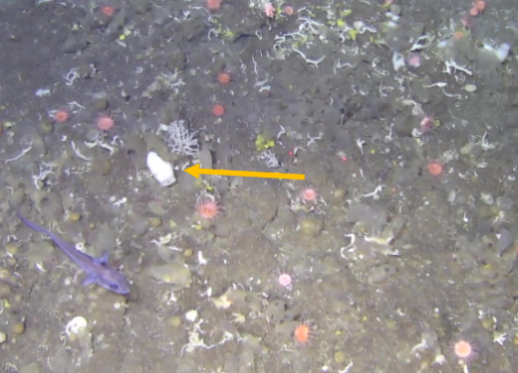 Small Hexactinellida spp.Small (<10 cm) SummitHexactinellid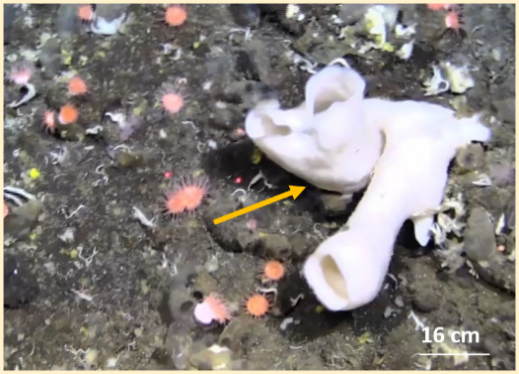 Hexactinellida spp.Large, tubular, palmateBothDemosponge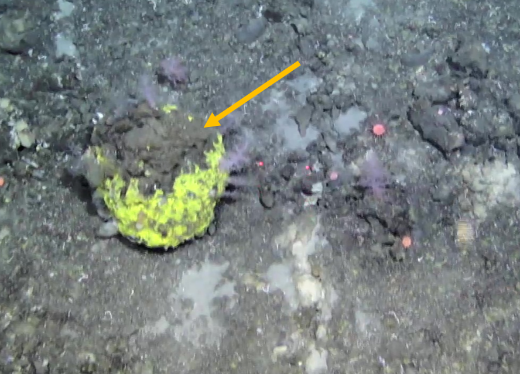 Geodia parva (Hansen, 1885)Masisve, globularSummitDemosponge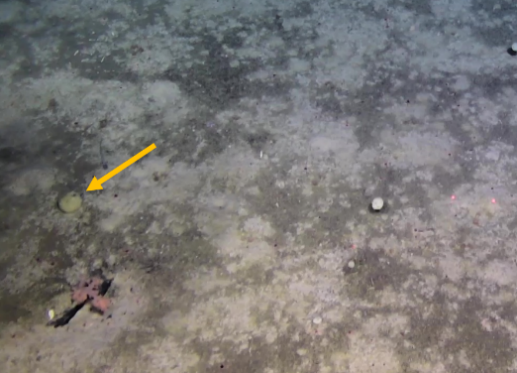 Geodia hentscheli (Cárdenas, Rapp, Schander & Tendal, 2010)Massive, globularFlankDemosponge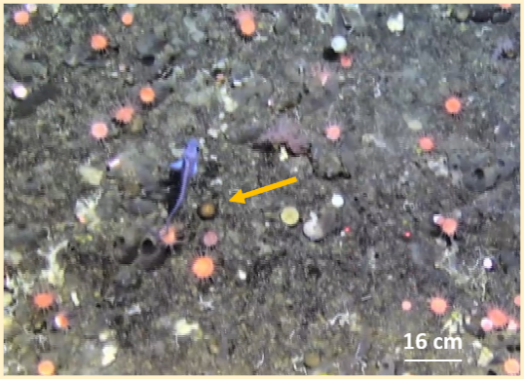 Craniella infrequensSmall, sphericalBothDemosponge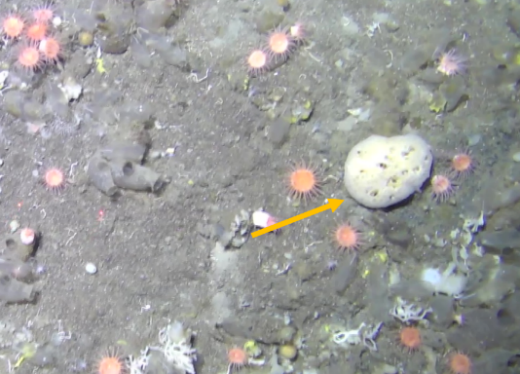 Polymastia thielei (Koltun, 1964)Small-medium, papillate,globularSummitDemosponge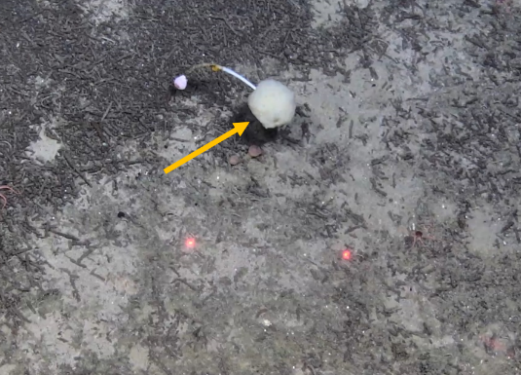 Stylocordyla borealis (Lovén, 1868)Small, stipitateBothDemosponge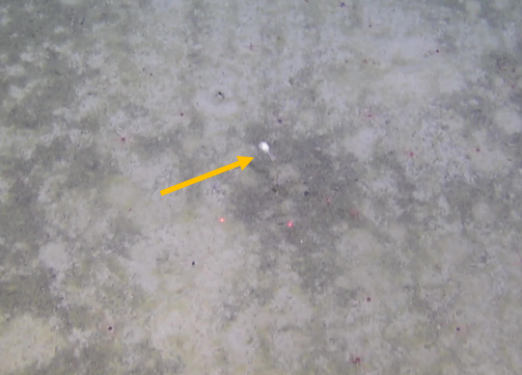 Lycopodina sp. (Lundbeck, 1905)Small, stipitateFlankDemosponge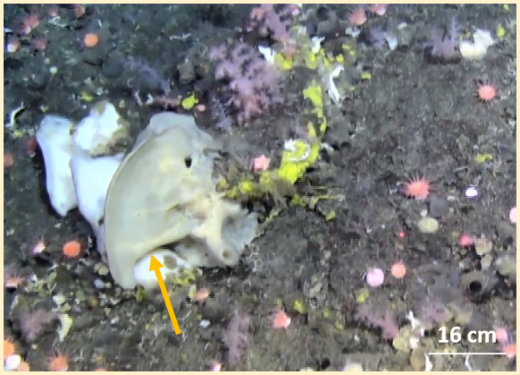 Haliclona sp. (Grant, 1841)Medium-large, foliaceousBothDemosponge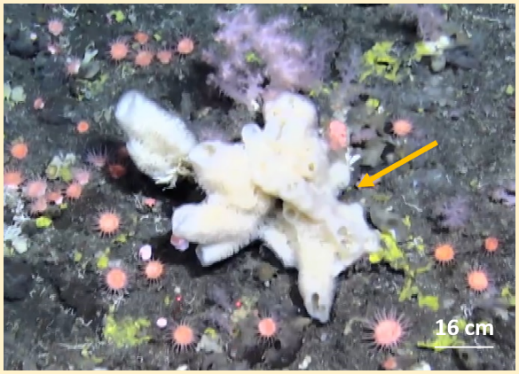 Hemigellius sp. (Burton, 1932)Large, tubular, palmateSummitDemosponge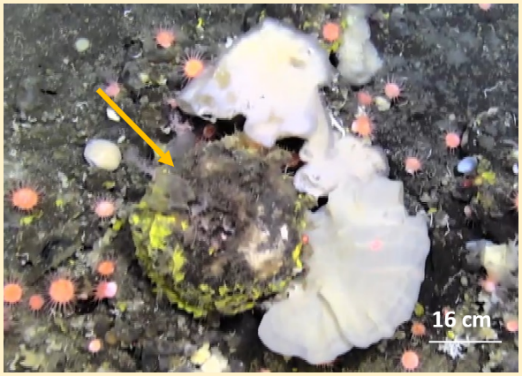 Stelletta rhaphidiophora (Hentschel, 1929)Massive, globularSummitDemosponge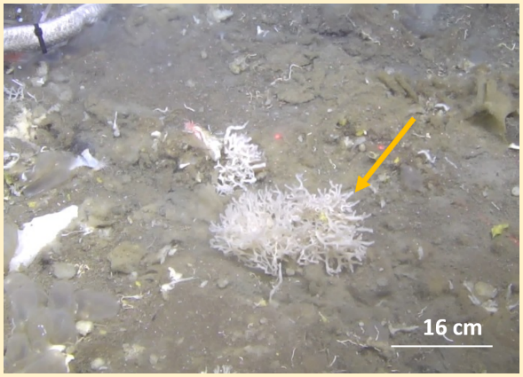 Lissodendoryx (Lissodendoryx) complicata (Hansen, 1885)BranchedsummitDemosponge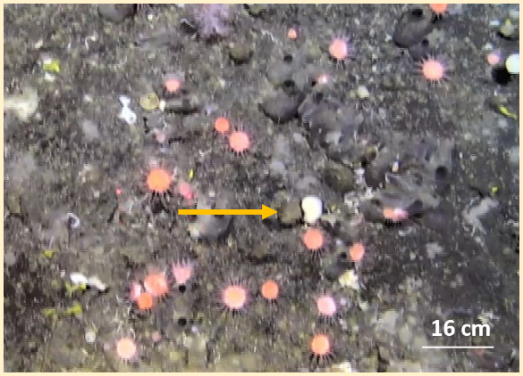 Small demospongeGlobular (<10 cm)BothDemosponge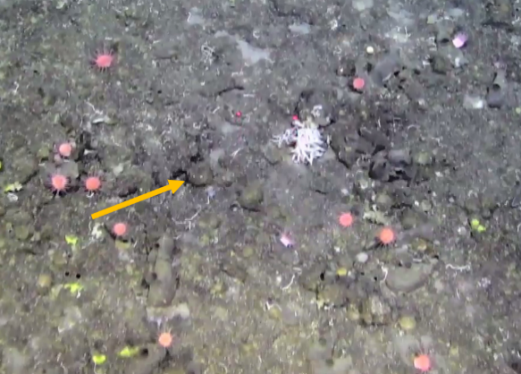 Medium demospongeGlobular (10-20 cm)BothDemosponge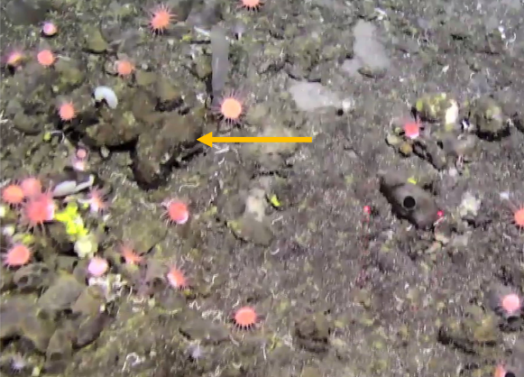 Large demospongeMassive, globular (>20 cm)BothDemosponge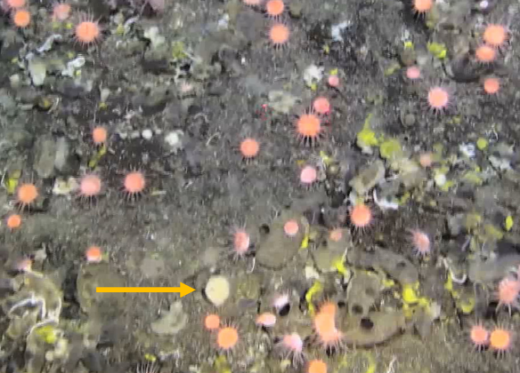 Unidentified demosponge 3Small, globular, whiteSummitASSOCIATED FAUNAASSOCIATED FAUNAASSOCIATED FAUNAASSOCIATED FAUNAASSOCIATED FAUNAPorifera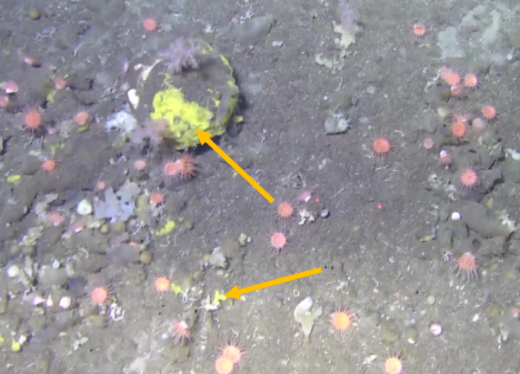 Hexadella dedritifera (Topsent, 1913)Encrusting, yellowSummitPorifera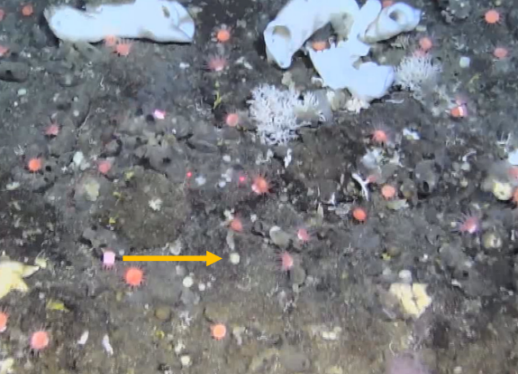 Unidentified demosponge 1Encrusting, small patch, whiteSummitPorifera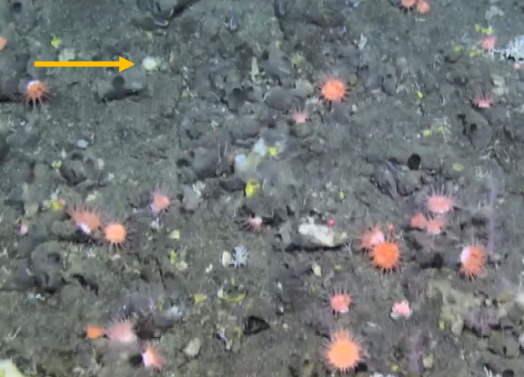 Unidentified demosponge 2Encrusting, small patch, yellow/whiteSummitCnidaria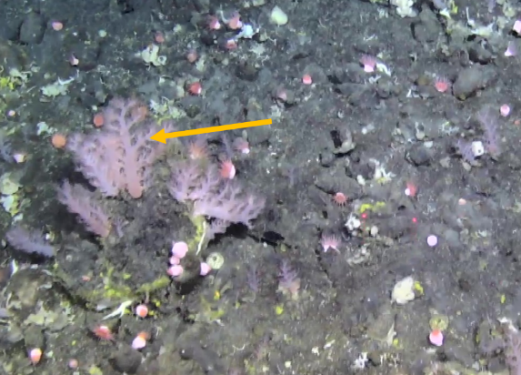 Gersemia rubiformis (Ehrenberg, 1834)Branching, purple, pinkSummitCnidaria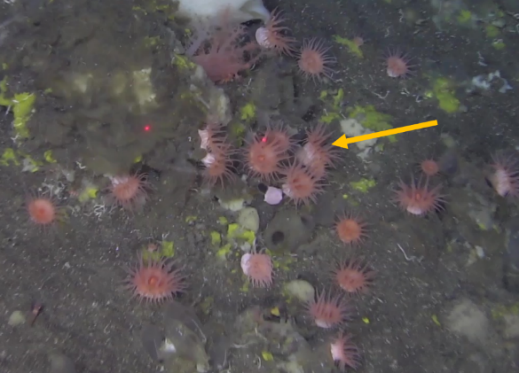 Actiniaria sp.Small, pinkBothCnidaria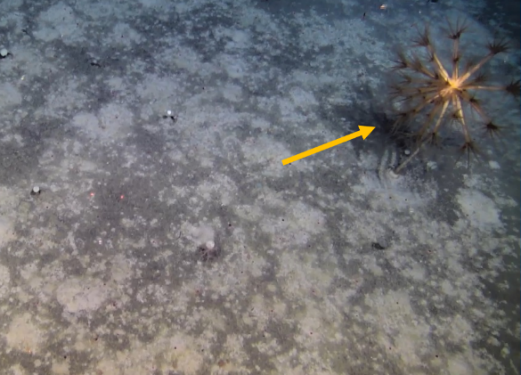 Umbellula sp. (Gray, 1870)Large, branched, brownFlankArthropoda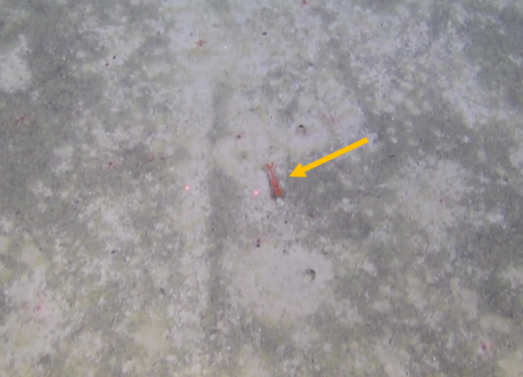  Bythocaris sp. (G.O. Sars, 1870)Small, redFlankArthropoda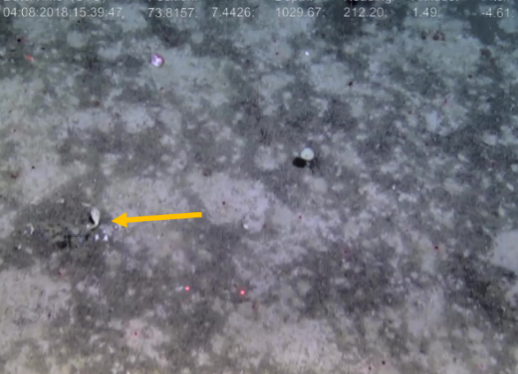 Scalpellidae indet.Stalked, whiteFlankEchinodermata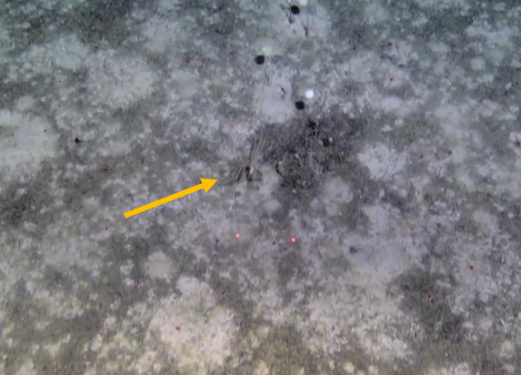 Feather starBranched, brown/yellowFlankEchinodermata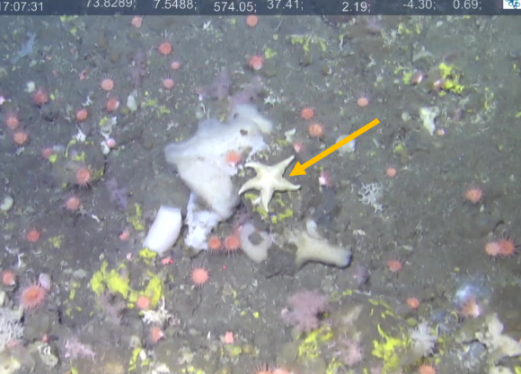 Tylaster willei (Danielssen and Koren, 1881)SummitEchinodermata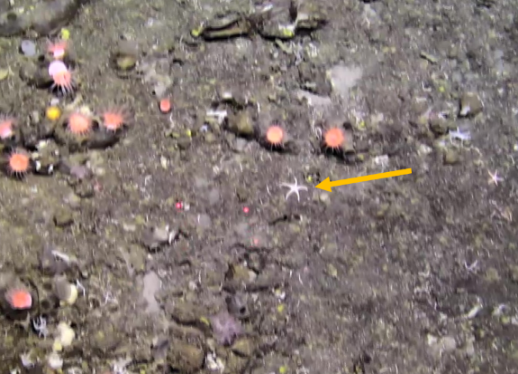 Asteroidea sp.Small, whiteBothEchinodermata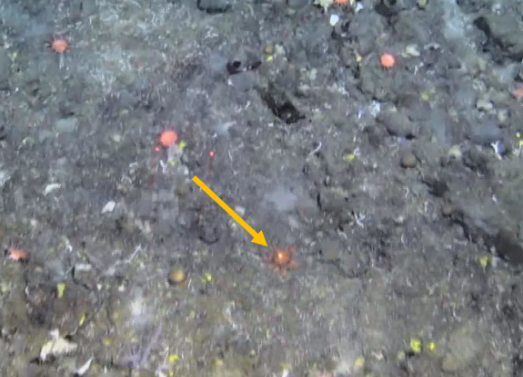 Hymenaster sp. (Wyville Thomson, 1873)Red/orange, spikey appearanceSummitEchinodermata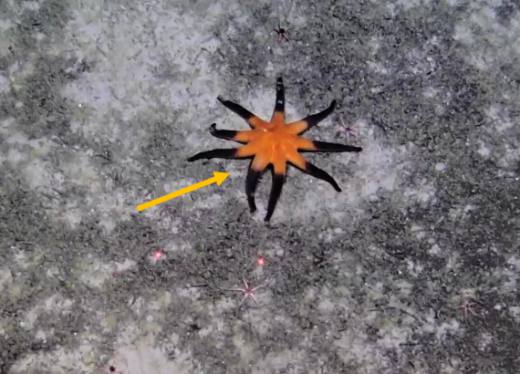 Solaster spp. (Forbes, 1839)Colorful, many armsBothEchinodermata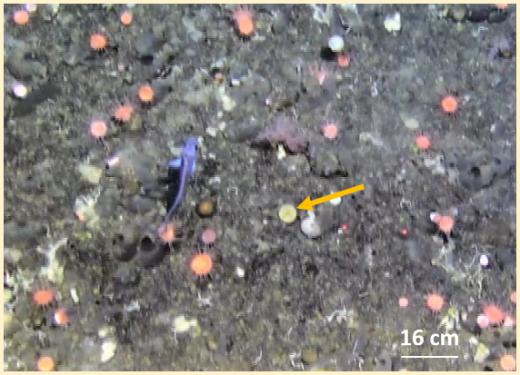 Strongylocentrotus sp. (Brandt, 1835)SummitEchinodermata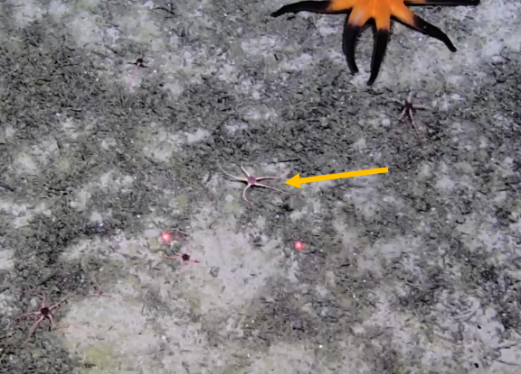 OphiuroidFlankChordata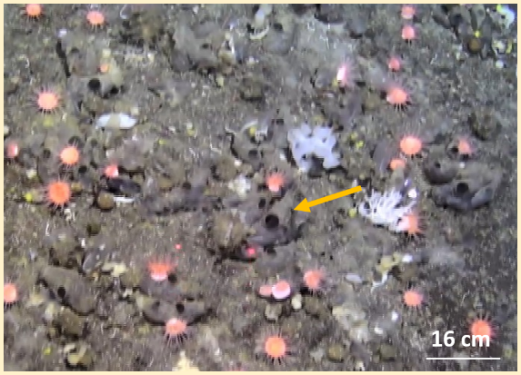 Ascidiacea sp. 1Opaque, brown/grayBothChordata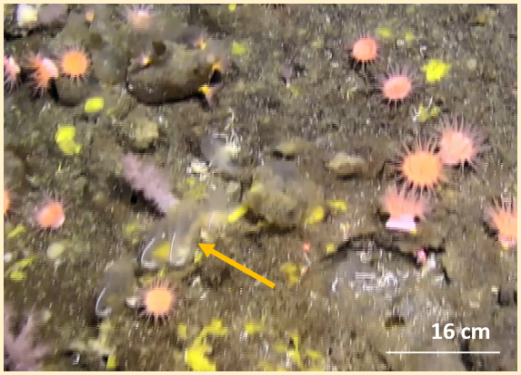 Ascidiacea sp. 2Gelatinous appearanceFlank